display 6 modes LCD trait blanc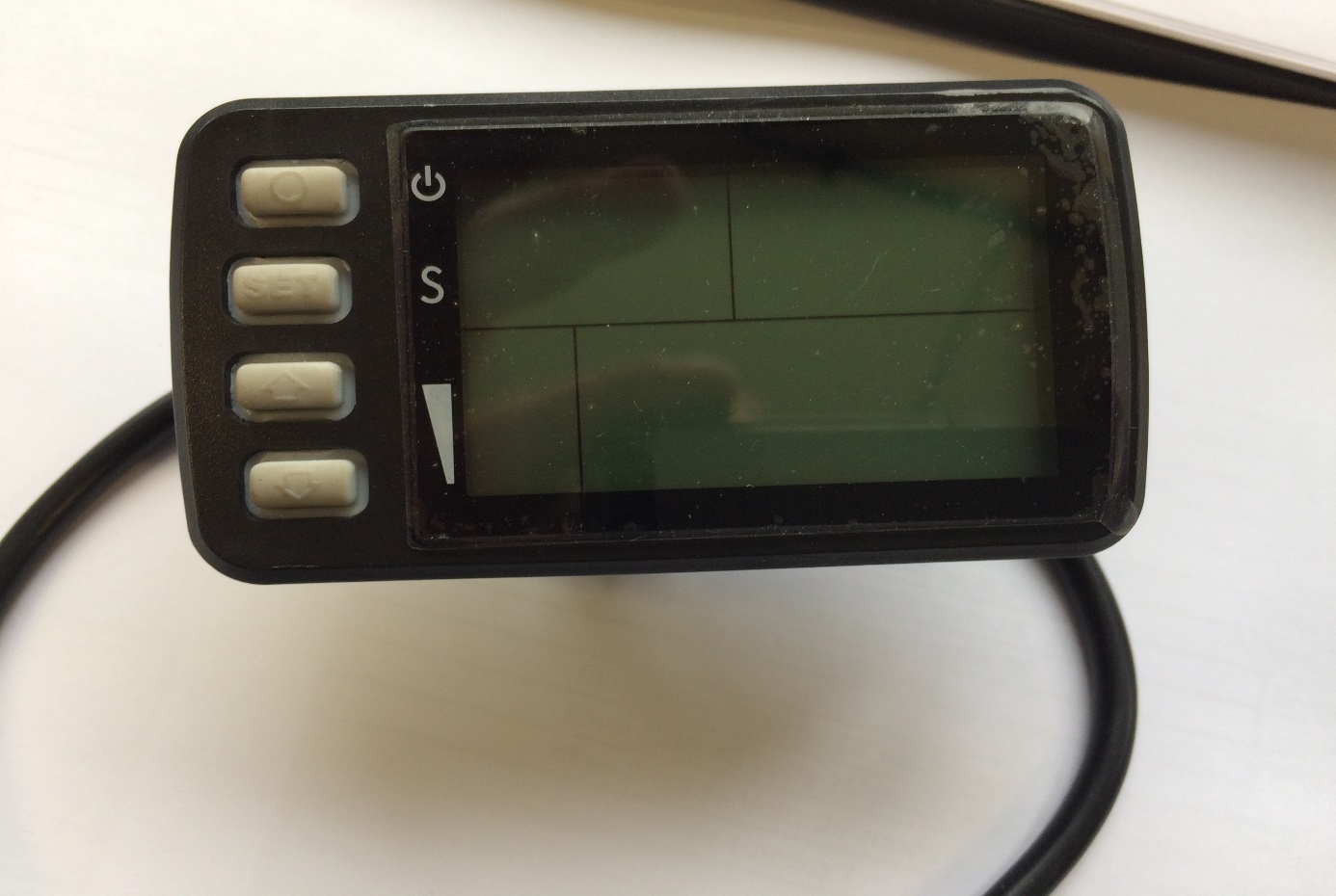 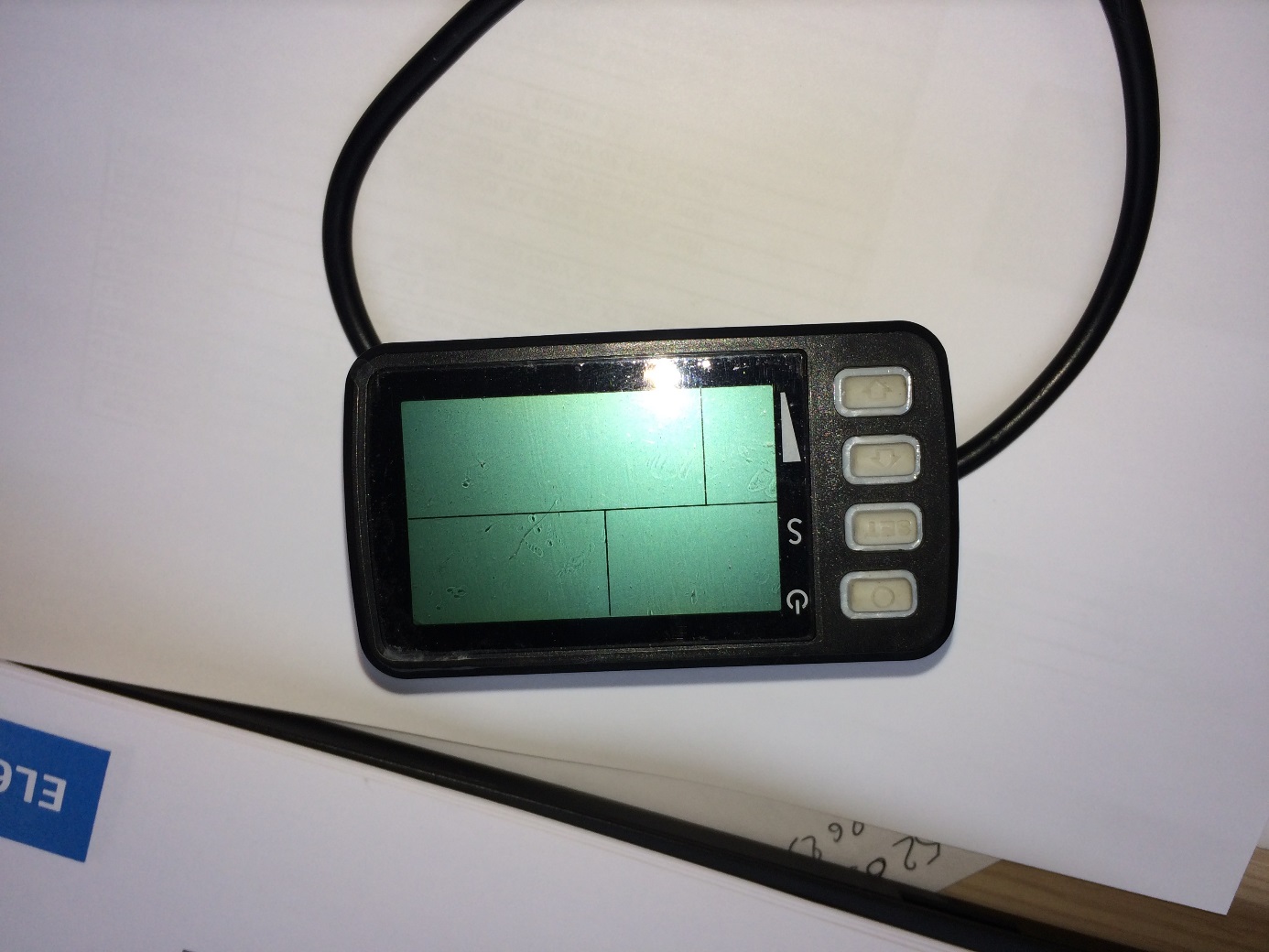 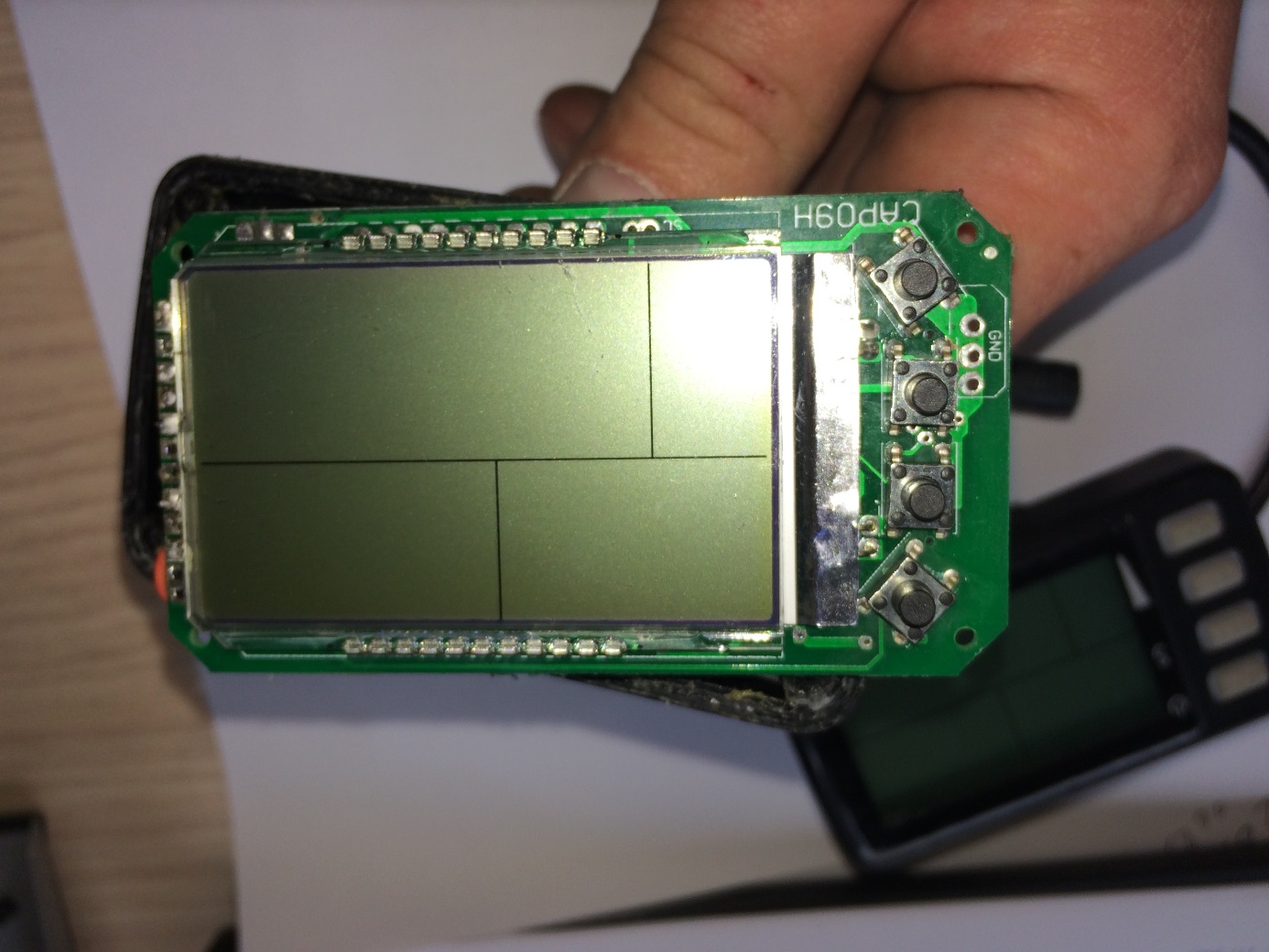 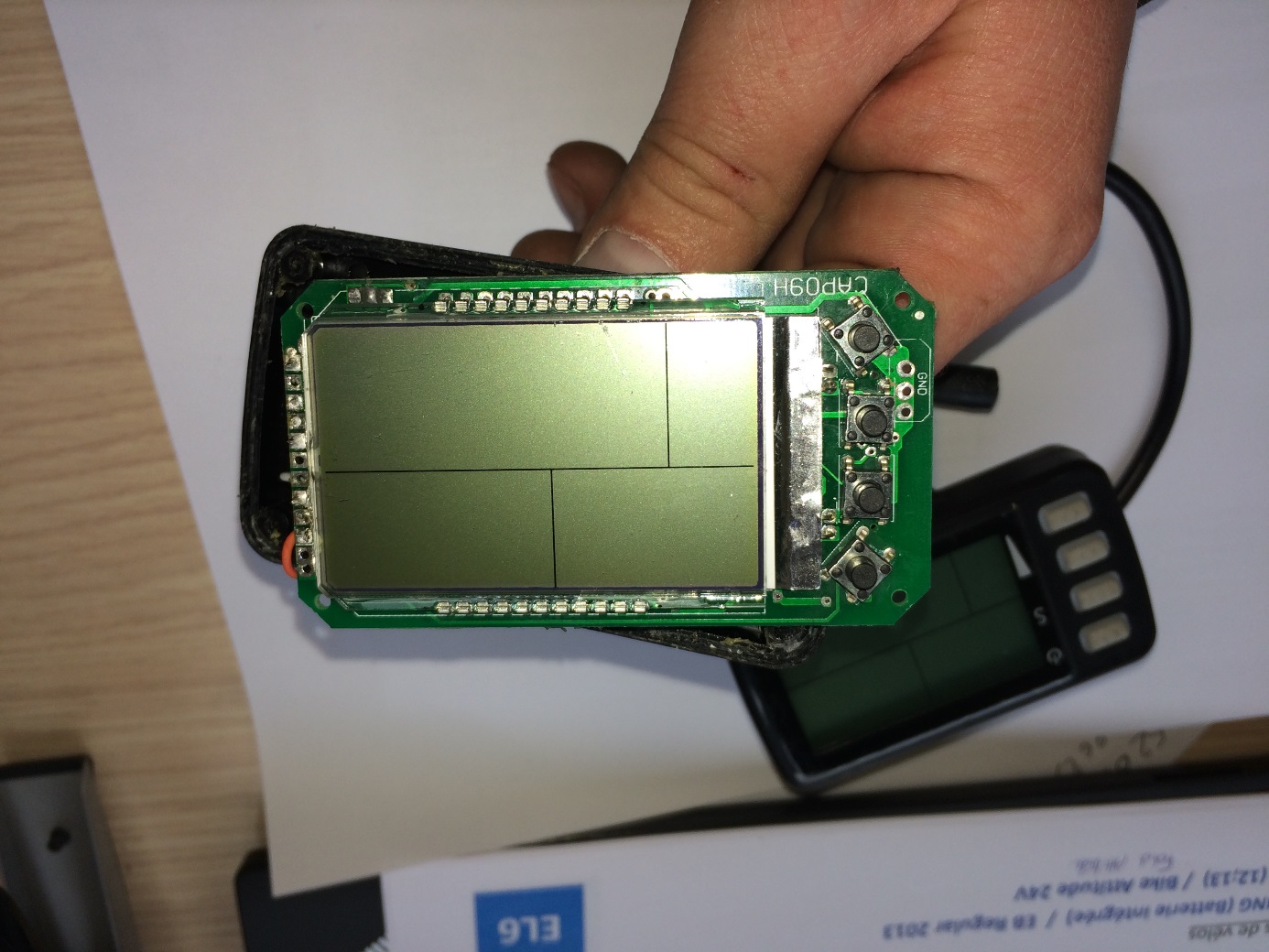 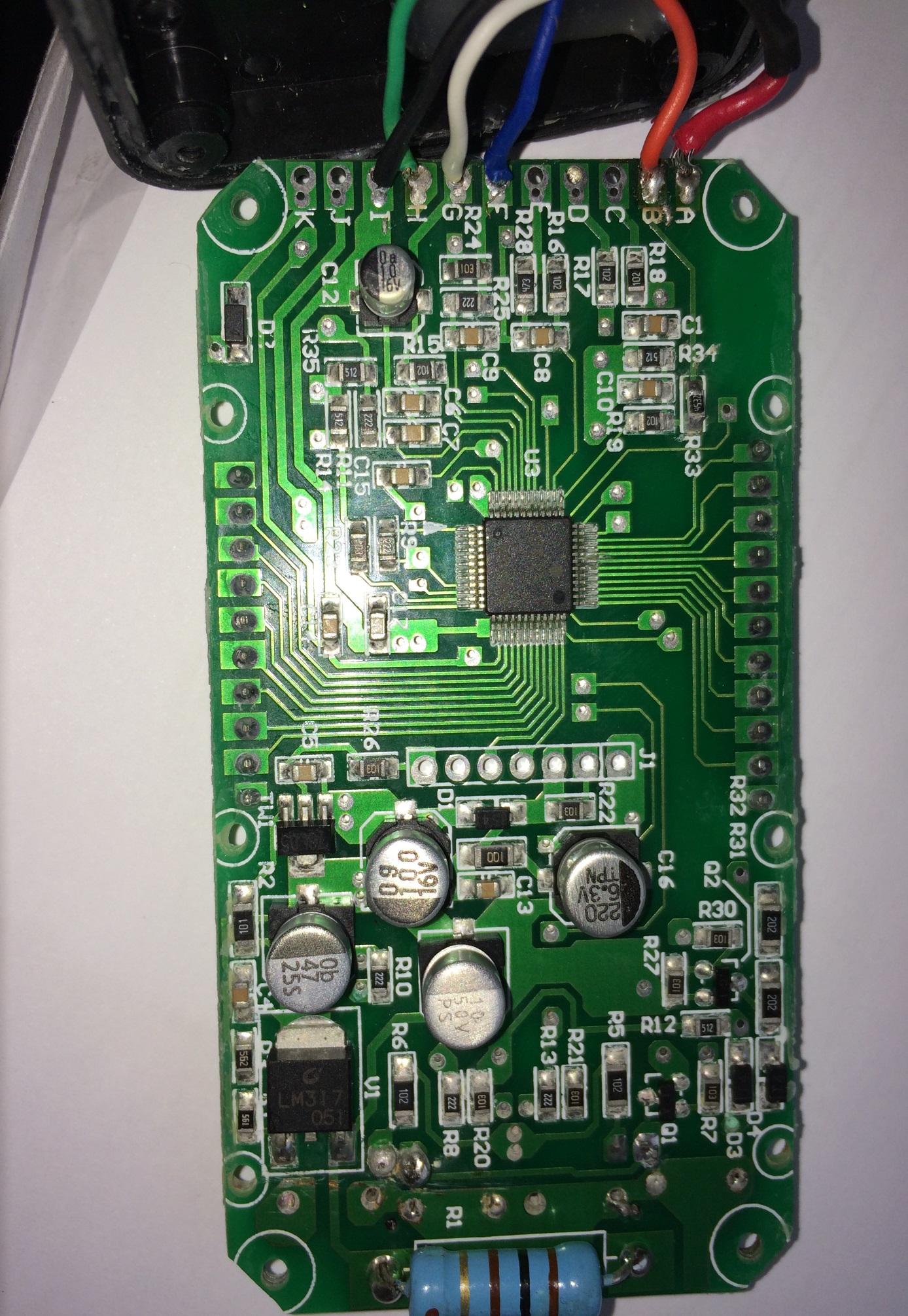 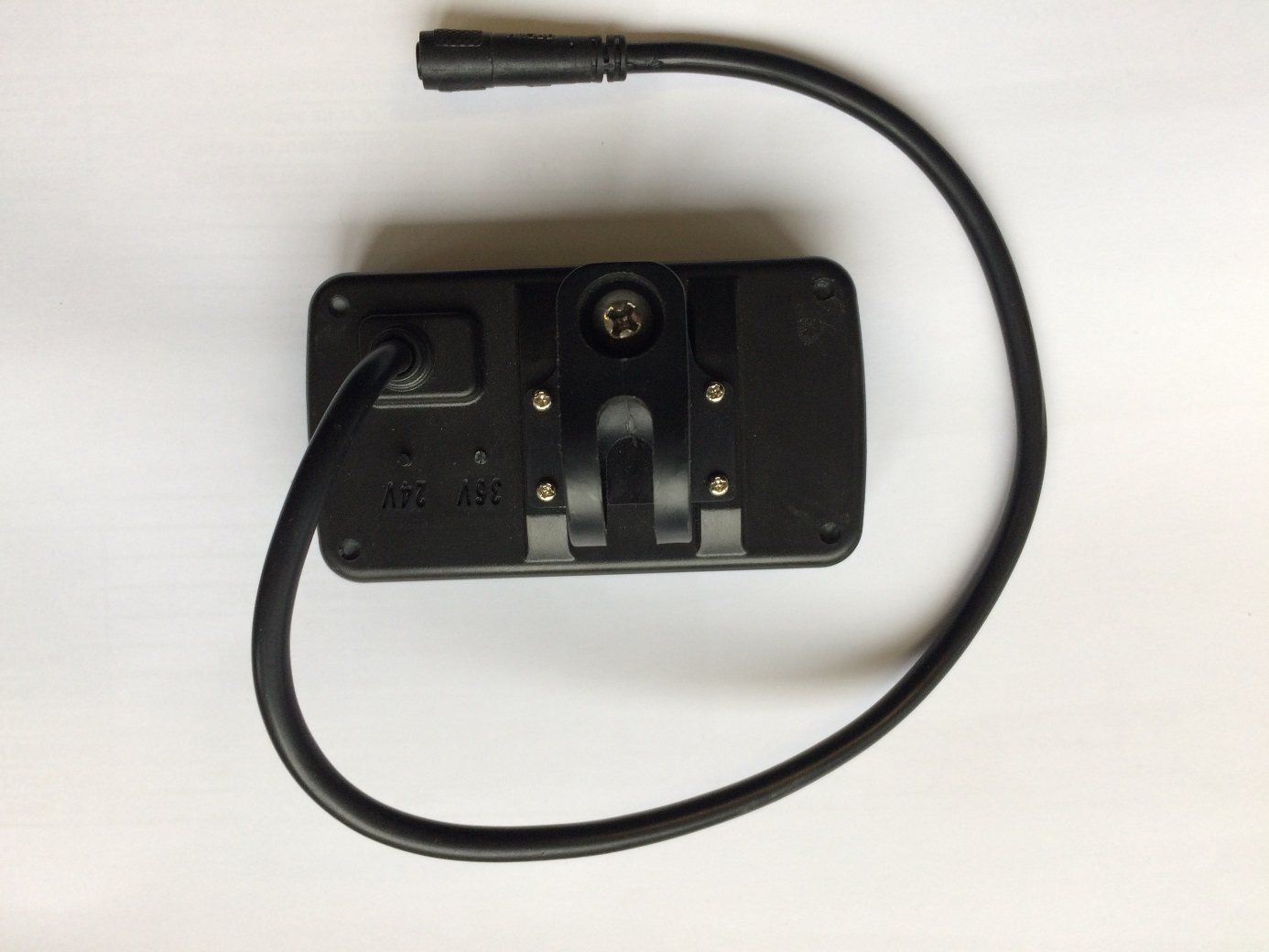 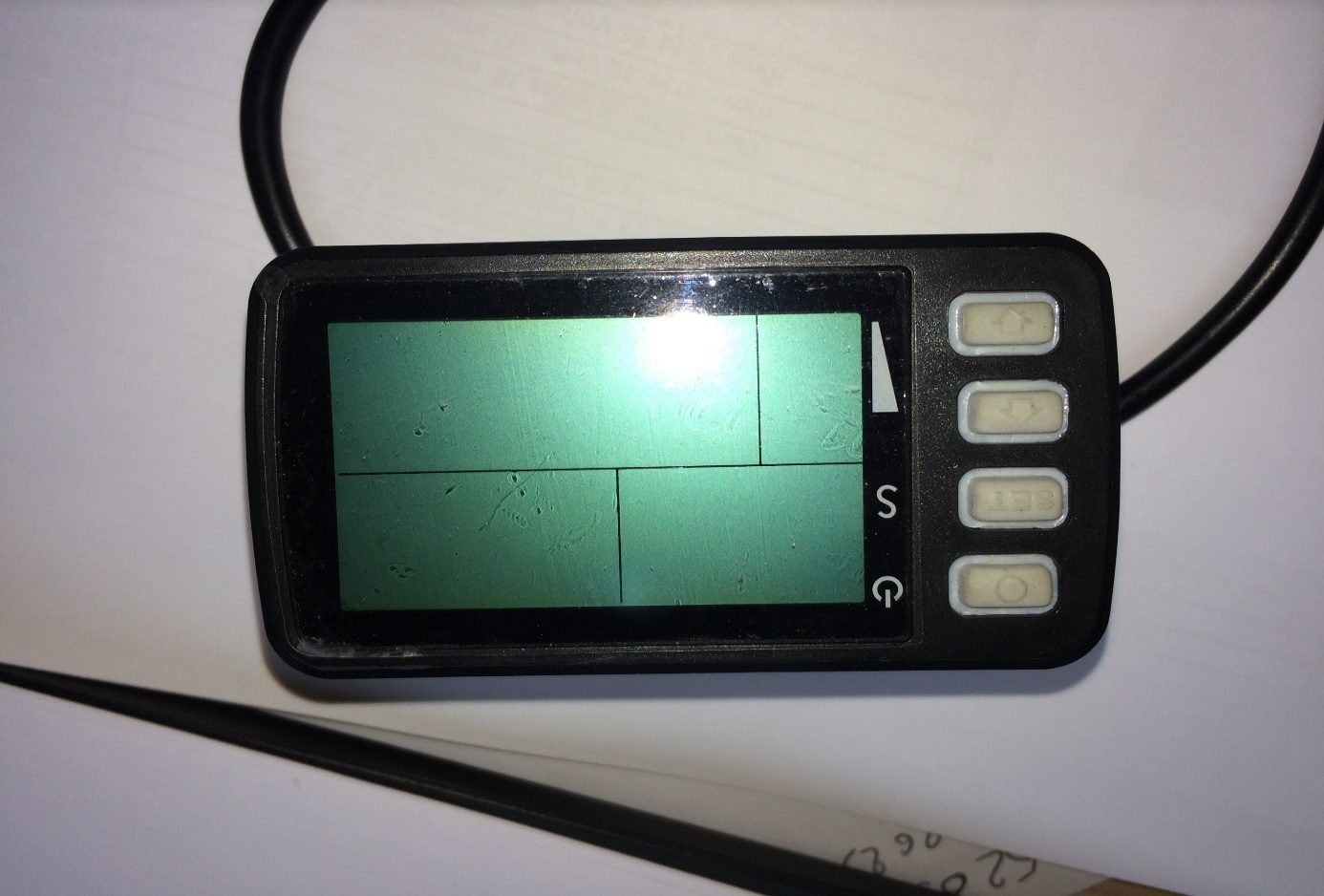 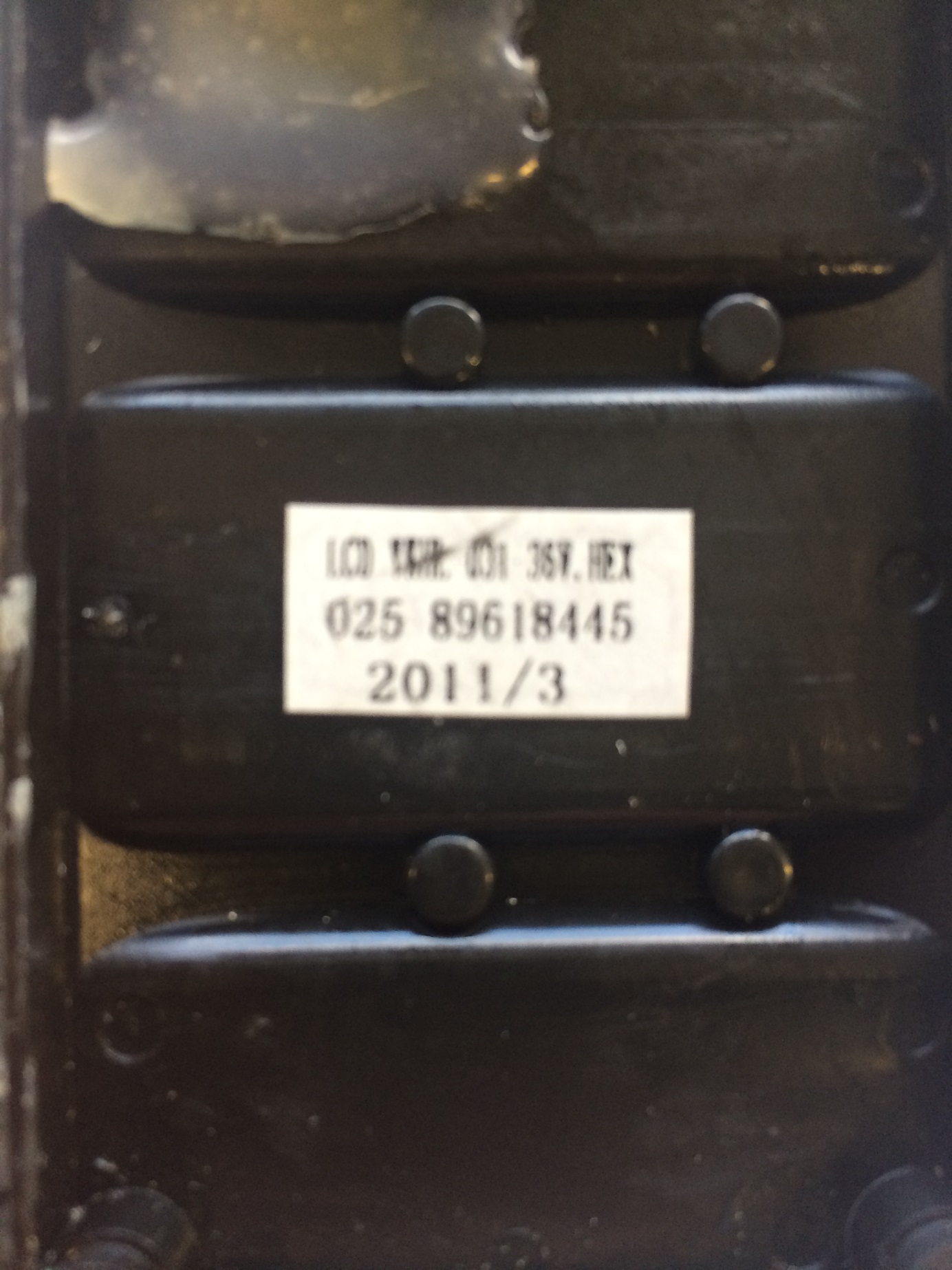 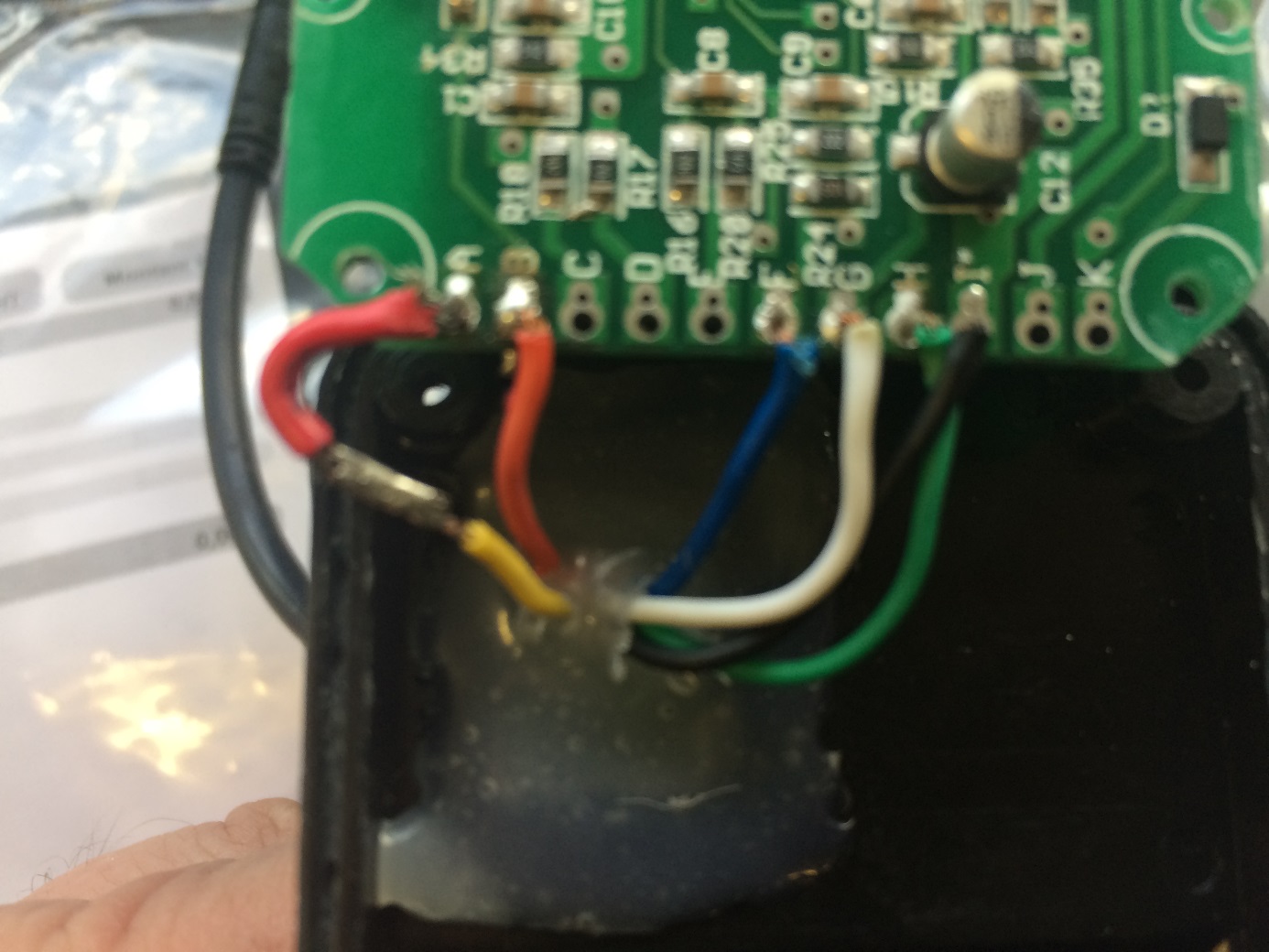 